Text oznamuInformácie o nakladaní s použitými batériami a akumulátormi V našom každodennom živote sa často dostáváme do kontaktu s ťažko rozložiteľným odpadom a to v podobe batérií a akumulátorov. Batérie a akumulátory nepatria do komunálneho odpadu a sú označené symbolom.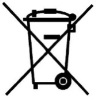 Batérie a akumulátory sú ťažko rozložiteľný odpad.Je dôležité použité batérie a akumulátory odkladať do nádob k tomu určených tzv. RECYKLOBOXOV, ktoré sú rozmiestnené v predajniach, na zberných dvoroch a ďalších miestach na území našej obce / mesta a na celom území Slovenska.Odovzdaním použitých batérií a akumulátorov zamedzíte úniku nebezpečných látok do prírody a prispejete svojím dielom k ochrane životného prostredia. 